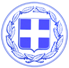 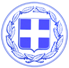                       Κως, 19 Απριλίου 2018ΔΕΛΤΙΟ ΤΥΠΟΥΔ.ΓΕΡΑΣΚΛΗΣ : “Συνεργασία και συνεννόηση. Η πιο μεγάλη παράταξη είναι η Κως.”Ο Αντιδήμαρχος κ. Δαυίδ Γερασκλής, έκανε την ακόλουθη δήλωση, με αφορμή την ανακοίνωση του Βουλευτή κ. Καματερού:“Μάλλον ο κ. Καματερός ήρθε σε εξαιρετικά δύσκολη θέση από τις προτάσεις του Δημάρχου Κω στο Συνέδριο αλλά και από το πλαίσιο συνεννόησης που τείνει να διαμορφωθεί.Για αυτό και εξέδωσε ένα Δελτίο Τύπου προσπαθώντας να τορπιλίσει το κλίμα συνεννόησης και συνεργασίας ανάμεσα στο Δήμο και την κυβέρνηση.Βρίσκεται, εμφανώς, σε αναντιστοιχία με τις τοποθετήσεις των Υπουργών Υποδομών και Ναυτιλίας.Οφείλει να σταματήσει να δημιουργεί κλίμα οξύτητας, να σταματήσει να υπονομεύει τις προσπάθειες που καταβάλλει ο Δήμος Κω να προσφέρει συνδρομή στα έργα αποκατάστασης του λιμανιού.Η πρόταση του Δήμου Κω για να αναλάβει ο Δήμος την εκτέλεση των έργων στην παραλιακή ζώνη του λιμανιού, υποβλήθηκε όχι για να εκτεθεί η κυβέρνηση, αλλά για να γίνει γρήγορα το έργο.Γιατί αυτή τη στιγμή η κυβέρνηση αναζητά τους πόρους για την εκτέλεση του συνολικού έργου αποκατάστασης του λιμανιού. Και για να γίνει το έργο στο παραλιακό μέτωπο, προθυμοποιείται να αναλάβει το Λιμενικό Ταμείο την εκτέλεσή του.Το ίδιο κάναμε και με τα σχολεία. Αν δεν το είχαμε κάνει, θα είχαν ξεκινήσει τα έργα αποκατάστασης στα σχολεία; Με ποια χρήματα;Άλλωστε το έργο στην παραλιακή ζώνη στην Ακτή Κουντουριώτη θα το χρηματοδοτήσει και θα το εκτελέσει το Λιμενικό Ταμείο, με βάση τη μελέτη που έχει ετοιμάσει η κυβέρνηση.Οι Υπουργοί Υποδομών και Ναυτιλίας δέχθηκαν επίσης να συζητήσουν την ολοκληρωμένη πρόταση του Δήμου Κω για την επέκταση των λιμενικών εγκαταστάσεων, και όχι το σκίτσο όπως απαξιωτικά αναφέρει ο κ. Καματερός. Ενώ ήδη το master plan του λιμανιού βρίσκεται σε εξέλιξη από το Λιμενικό Ταμείο και το λιμάνι της Κω, για πρώτη φορά, θα αποκτήσει master plan.Ο Δήμαρχος μάλιστα πρότεινε στη σύσκεψη που συμφωνήθηκε να γίνει στην Αθήνα, να είναι παρόντες όλοι οι φορείς αλλά και οι εκπρόσωποι των δημοτικών παρατάξεων γιατί η προοπτική αυτή είναι υπόθεση όλης της Κω και όλων των πολιτών, όπου και αν ανήκουν, ότι και αν ψηφίζουν.Ο κ. Καματερός, όπως προκύπτει από τον επιθετικό τόνο της ανακοίνωσης του, προφανώς δεν επιθυμεί να πραγματοποιηθεί αυτή η συνάντηση.Αυτό που πρέπει να καταλάβουν όλοι είναι ότι η Κως θέλει συνεργασία και συνεννόηση.Χρειάζεται θετικούς και όχι ιδεοληπτικούς ανθρώπους.Ο Δήμος και ο Δήμαρχος Κω δεν έχουν κομματικές εξαρτήσεις, συνεργάζονται με όλους για το καλό του νησιού, για να κλείσουν οι πληγές που άνοιξε ο σεισμός. Θα συνεργαστούν με τη σημερινή κυβέρνηση αλλά και με οποιαδήποτε κυβέρνηση προκύψει στο μέλλον.Η πιο μεγάλη παράταξη είναι η ίδια η Κως. Δεν είναι ούτε ο Σύριζα ούτε η Νέα Δημοκρατία ούτε κανείς άλλος.Πρώτα και πάνω από όλους η Κως.”Γραφείο Τύπου Δήμου Κω